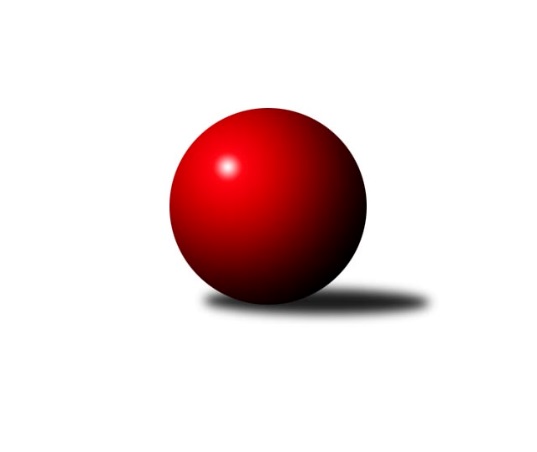 Č.15Ročník 2013/2014	24.5.2024 2. KLZ B 2013/2014Statistika 15. kolaTabulka družstev:		družstvo	záp	výh	rem	proh	skore	sety	průměr	body	plné	dorážka	chyby	1.	TJ Lokomotiva Česká Třebová	13	10	1	2	74.5 : 29.5 	(187.5 : 124.5)	3155	21	2142	1013	36	2.	KK Mor.Slávia Brno	14	8	2	4	65.0 : 47.0 	(181.0 : 155.0)	3083	18	2112	971	36.5	3.	KK Slovan Rosice	14	8	2	4	65.0 : 47.0 	(176.0 : 160.0)	3097	18	2103	995	36.1	4.	TJ Centropen Dačice	14	9	0	5	58.5 : 53.5 	(180.0 : 156.0)	3100	18	2122	978	41.3	5.	KK Vyškov	13	8	1	4	60.0 : 44.0 	(171.0 : 141.0)	3141	17	2117	1024	37.2	6.	HKK Olomouc ˝A˝	14	8	0	6	69.0 : 43.0 	(192.5 : 143.5)	3065	16	2095	970	43.2	7.	TJ Spartak Pelhřimov	14	7	1	6	57.0 : 55.0 	(168.0 : 168.0)	3073	15	2100	973	42.6	8.	TJ Sokol Vracov	13	6	0	7	52.0 : 52.0 	(152.0 : 160.0)	3075	12	2122	953	46.8	9.	TJ Sokol Luhačovice	14	3	0	11	37.0 : 75.0 	(148.0 : 188.0)	2983	6	2067	916	47.5	10.	KK PSJ Jihlava	13	2	1	10	32.0 : 72.0 	(111.0 : 201.0)	2961	5	2063	898	54.3	11.	KK Zábřeh ˝B˝	14	2	0	12	30.0 : 82.0 	(133.0 : 203.0)	3017	4	2090	927	47.9Tabulka doma:		družstvo	záp	výh	rem	proh	skore	sety	průměr	body	maximum	minimum	1.	TJ Lokomotiva Česká Třebová	7	6	0	1	45.5 : 10.5 	(109.5 : 58.5)	3299	12	3393	3222	2.	TJ Centropen Dačice	7	6	0	1	35.5 : 20.5 	(96.0 : 72.0)	3039	12	3138	2940	3.	KK Mor.Slávia Brno	7	5	1	1	39.0 : 17.0 	(100.5 : 67.5)	3251	11	3307	3224	4.	KK Slovan Rosice	7	5	0	2	34.0 : 22.0 	(95.0 : 73.0)	3196	10	3289	3136	5.	KK Vyškov	6	4	1	1	29.0 : 19.0 	(81.0 : 63.0)	3128	9	3226	3049	6.	TJ Spartak Pelhřimov	7	4	1	2	33.0 : 23.0 	(89.5 : 78.5)	3020	9	3075	2939	7.	HKK Olomouc ˝A˝	7	3	0	4	31.0 : 25.0 	(89.5 : 78.5)	3032	6	3259	2916	8.	TJ Sokol Vracov	7	3	0	4	27.0 : 29.0 	(84.5 : 83.5)	3026	6	3111	2941	9.	TJ Sokol Luhačovice	7	3	0	4	26.5 : 29.5 	(90.5 : 77.5)	3126	6	3229	3048	10.	KK Zábřeh ˝B˝	7	2	0	5	19.0 : 37.0 	(74.5 : 93.5)	2973	4	3122	2898	11.	KK PSJ Jihlava	6	1	1	4	17.0 : 31.0 	(55.5 : 88.5)	3023	3	3170	2748Tabulka venku:		družstvo	záp	výh	rem	proh	skore	sety	průměr	body	maximum	minimum	1.	HKK Olomouc ˝A˝	7	5	0	2	38.0 : 18.0 	(103.0 : 65.0)	3070	10	3160	2958	2.	TJ Lokomotiva Česká Třebová	6	4	1	1	29.0 : 19.0 	(78.0 : 66.0)	3132	9	3259	3049	3.	KK Vyškov	7	4	0	3	31.0 : 25.0 	(90.0 : 78.0)	3142	8	3289	3026	4.	KK Slovan Rosice	7	3	2	2	31.0 : 25.0 	(81.0 : 87.0)	3083	8	3261	2933	5.	KK Mor.Slávia Brno	7	3	1	3	26.0 : 30.0 	(80.5 : 87.5)	3059	7	3241	2882	6.	TJ Sokol Vracov	6	3	0	3	25.0 : 23.0 	(67.5 : 76.5)	3083	6	3192	2860	7.	TJ Spartak Pelhřimov	7	3	0	4	24.0 : 32.0 	(78.5 : 89.5)	3081	6	3234	2941	8.	TJ Centropen Dačice	7	3	0	4	23.0 : 33.0 	(84.0 : 84.0)	3109	6	3200	2993	9.	KK PSJ Jihlava	7	1	0	6	15.0 : 41.0 	(55.5 : 112.5)	2952	2	3110	2816	10.	KK Zábřeh ˝B˝	7	0	0	7	11.0 : 45.0 	(58.5 : 109.5)	3024	0	3092	2871	11.	TJ Sokol Luhačovice	7	0	0	7	10.5 : 45.5 	(57.5 : 110.5)	2962	0	3064	2812Tabulka podzimní části:		družstvo	záp	výh	rem	proh	skore	sety	průměr	body	doma	venku	1.	TJ Lokomotiva Česká Třebová	10	8	1	1	61.5 : 18.5 	(153.0 : 87.0)	3172	17 	5 	0 	0 	3 	1 	1	2.	KK Vyškov	10	7	1	2	51.0 : 29.0 	(140.0 : 100.0)	3158	15 	3 	1 	1 	4 	0 	1	3.	TJ Centropen Dačice	10	7	0	3	45.0 : 35.0 	(135.0 : 105.0)	3091	14 	4 	0 	1 	3 	0 	2	4.	KK Mor.Slávia Brno	10	5	2	3	44.0 : 36.0 	(126.0 : 114.0)	3060	12 	3 	1 	1 	2 	1 	2	5.	KK Slovan Rosice	10	5	2	3	43.0 : 37.0 	(122.5 : 117.5)	3100	12 	4 	0 	1 	1 	2 	2	6.	HKK Olomouc ˝A˝	10	5	0	5	46.0 : 34.0 	(135.0 : 105.0)	3062	10 	1 	0 	4 	4 	0 	1	7.	TJ Sokol Vracov	10	5	0	5	42.0 : 38.0 	(116.5 : 123.5)	3066	10 	2 	0 	3 	3 	0 	2	8.	TJ Spartak Pelhřimov	10	4	1	5	38.0 : 42.0 	(117.5 : 122.5)	3040	9 	3 	1 	1 	1 	0 	4	9.	TJ Sokol Luhačovice	10	3	0	7	27.5 : 52.5 	(106.5 : 133.5)	2995	6 	3 	0 	2 	0 	0 	5	10.	KK PSJ Jihlava	10	1	1	8	21.0 : 59.0 	(79.0 : 161.0)	2977	3 	0 	1 	4 	1 	0 	4	11.	KK Zábřeh ˝B˝	10	1	0	9	21.0 : 59.0 	(89.0 : 151.0)	3034	2 	1 	0 	4 	0 	0 	5Tabulka jarní části:		družstvo	záp	výh	rem	proh	skore	sety	průměr	body	doma	venku	1.	HKK Olomouc ˝A˝	4	3	0	1	23.0 : 9.0 	(57.5 : 38.5)	3066	6 	2 	0 	0 	1 	0 	1 	2.	KK Slovan Rosice	4	3	0	1	22.0 : 10.0 	(53.5 : 42.5)	3128	6 	1 	0 	1 	2 	0 	0 	3.	KK Mor.Slávia Brno	4	3	0	1	21.0 : 11.0 	(55.0 : 41.0)	3189	6 	2 	0 	0 	1 	0 	1 	4.	TJ Spartak Pelhřimov	4	3	0	1	19.0 : 13.0 	(50.5 : 45.5)	3125	6 	1 	0 	1 	2 	0 	0 	5.	TJ Lokomotiva Česká Třebová	3	2	0	1	13.0 : 11.0 	(34.5 : 37.5)	3165	4 	1 	0 	1 	1 	0 	0 	6.	TJ Centropen Dačice	4	2	0	2	13.5 : 18.5 	(45.0 : 51.0)	3096	4 	2 	0 	0 	0 	0 	2 	7.	KK PSJ Jihlava	3	1	0	2	11.0 : 13.0 	(32.0 : 40.0)	2974	2 	1 	0 	0 	0 	0 	2 	8.	TJ Sokol Vracov	3	1	0	2	10.0 : 14.0 	(35.5 : 36.5)	3079	2 	1 	0 	1 	0 	0 	1 	9.	KK Vyškov	3	1	0	2	9.0 : 15.0 	(31.0 : 41.0)	3081	2 	1 	0 	0 	0 	0 	2 	10.	KK Zábřeh ˝B˝	4	1	0	3	9.0 : 23.0 	(44.0 : 52.0)	2978	2 	1 	0 	1 	0 	0 	2 	11.	TJ Sokol Luhačovice	4	0	0	4	9.5 : 22.5 	(41.5 : 54.5)	2999	0 	0 	0 	2 	0 	0 	2 Zisk bodů pro družstvo:		jméno hráče	družstvo	body	zápasy	v %	dílčí body	sety	v %	1.	Ludmila Johnová 	TJ Lokomotiva Česká Třebová 	13	/	13	(100%)	38	/	52	(73%)	2.	Romana Sedlářová 	KK Mor.Slávia Brno 	12	/	14	(86%)	41	/	56	(73%)	3.	Andrea Tatoušková 	HKK Olomouc ˝A˝ 	12	/	14	(86%)	38	/	56	(68%)	4.	Hana Malíšková 	HKK Olomouc ˝A˝ 	11	/	14	(79%)	34	/	56	(61%)	5.	Jana Vejmolová 	KK Vyškov 	10	/	12	(83%)	31.5	/	48	(66%)	6.	Šárka Palková 	KK Slovan Rosice 	10	/	13	(77%)	33.5	/	52	(64%)	7.	Pavlína Marková 	TJ Centropen Dačice 	10	/	14	(71%)	35.5	/	56	(63%)	8.	Ludmila Landkamerová 	TJ Spartak Pelhřimov 	10	/	14	(71%)	35.5	/	56	(63%)	9.	Magda Winterová 	KK Slovan Rosice 	10	/	14	(71%)	33.5	/	56	(60%)	10.	Monika Rusňáková 	KK Mor.Slávia Brno 	9	/	12	(75%)	33	/	48	(69%)	11.	Silvie Vaňková 	HKK Olomouc ˝A˝ 	9	/	13	(69%)	35	/	52	(67%)	12.	Lenka Habrová 	KK PSJ Jihlava 	9	/	13	(69%)	30.5	/	52	(59%)	13.	Iva Rosendorfová 	KK Slovan Rosice 	9	/	13	(69%)	28	/	52	(54%)	14.	Jaroslava Havranová 	HKK Olomouc ˝A˝ 	9	/	14	(64%)	34.5	/	56	(62%)	15.	Klára Pekařová 	TJ Lokomotiva Česká Třebová 	8.5	/	11	(77%)	31	/	44	(70%)	16.	Michaela Zajacová 	TJ Sokol Vracov 	8	/	10	(80%)	27	/	40	(68%)	17.	Lucie Kaucká 	TJ Lokomotiva Česká Třebová 	8	/	11	(73%)	27.5	/	44	(63%)	18.	Monika Anderová 	KK Vyškov 	8	/	12	(67%)	28.5	/	48	(59%)	19.	Markéta Ptáčková 	TJ Sokol Vracov 	8	/	12	(67%)	27	/	48	(56%)	20.	Kristýna Dušková 	TJ Centropen Dačice 	8	/	13	(62%)	31.5	/	52	(61%)	21.	Hana Beranová 	TJ Sokol Vracov 	8	/	13	(62%)	27	/	52	(52%)	22.	Zdena Vytisková 	TJ Spartak Pelhřimov 	8	/	14	(57%)	32	/	56	(57%)	23.	Aneta Kusiová 	TJ Spartak Pelhřimov 	8	/	14	(57%)	31	/	56	(55%)	24.	Lenka Kričinská 	KK Mor.Slávia Brno 	8	/	14	(57%)	27.5	/	56	(49%)	25.	Pavla Fialová 	KK Vyškov 	7	/	10	(70%)	23	/	40	(58%)	26.	Mariana Kreuzingerová 	TJ Sokol Vracov 	7	/	12	(58%)	27	/	48	(56%)	27.	Veronika Zábranská 	TJ Centropen Dačice 	7	/	12	(58%)	26	/	48	(54%)	28.	Michaela Slavětínská 	KK Mor.Slávia Brno 	7	/	13	(54%)	27	/	52	(52%)	29.	Nikola Kunertová 	KK Zábřeh ˝B˝ 	6.5	/	9	(72%)	19.5	/	36	(54%)	30.	Jana Malaníková 	TJ Sokol Luhačovice 	6	/	7	(86%)	18	/	28	(64%)	31.	Andrea Axmanová 	KK Slovan Rosice 	6	/	9	(67%)	22.5	/	36	(63%)	32.	Alena Holcová 	TJ Lokomotiva Česká Třebová 	6	/	10	(60%)	20	/	40	(50%)	33.	Lenka Gordíková 	KK Vyškov 	6	/	13	(46%)	25.5	/	52	(49%)	34.	Zdenka Svobodová 	TJ Sokol Luhačovice 	6	/	14	(43%)	27.5	/	56	(49%)	35.	Jitka Žáčková 	KK Mor.Slávia Brno 	6	/	14	(43%)	27.5	/	56	(49%)	36.	Hana Veselá 	KK Slovan Rosice 	6	/	14	(43%)	24.5	/	56	(44%)	37.	Simona Matulová 	TJ Centropen Dačice 	5.5	/	14	(39%)	30	/	56	(54%)	38.	Kamila Šmerdová 	TJ Lokomotiva Česká Třebová 	5	/	7	(71%)	18	/	28	(64%)	39.	Romana Šárová 	KK PSJ Jihlava 	5	/	9	(56%)	18	/	36	(50%)	40.	Renata Svobodová 	KK Slovan Rosice 	5	/	12	(42%)	21.5	/	48	(45%)	41.	Hana Konečná 	TJ Sokol Luhačovice 	5	/	13	(38%)	24	/	52	(46%)	42.	Jozefina Vytisková 	TJ Spartak Pelhřimov 	5	/	13	(38%)	21	/	52	(40%)	43.	Ludmila Pančochová 	TJ Sokol Luhačovice 	5	/	14	(36%)	24	/	56	(43%)	44.	Hana Rubišarová 	TJ Lokomotiva Česká Třebová 	4	/	6	(67%)	15	/	24	(63%)	45.	Monika Tilšerová 	KK Vyškov 	4	/	7	(57%)	16.5	/	28	(59%)	46.	Aneta Kameníková 	TJ Centropen Dačice 	4	/	7	(57%)	14.5	/	28	(52%)	47.	Denisa Hamplová 	HKK Olomouc ˝A˝ 	4	/	8	(50%)	13.5	/	32	(42%)	48.	Andrea Jánová 	TJ Lokomotiva Česká Třebová 	4	/	9	(44%)	20	/	36	(56%)	49.	Marie Chmelíková 	HKK Olomouc ˝A˝ 	4	/	9	(44%)	18	/	36	(50%)	50.	Kateřina Bajerová 	HKK Olomouc ˝A˝ 	4	/	9	(44%)	16.5	/	36	(46%)	51.	Lucie Trávníčková 	KK Vyškov 	4	/	10	(40%)	17	/	40	(43%)	52.	Zuzana Štěrbová 	KK Vyškov 	4	/	11	(36%)	25	/	44	(57%)	53.	Marta Flídrová 	KK Zábřeh ˝B˝ 	4	/	12	(33%)	22.5	/	48	(47%)	54.	Hana Jáňová 	KK Zábřeh ˝B˝ 	4	/	12	(33%)	21	/	48	(44%)	55.	Kristýna Kuchynková 	TJ Sokol Vracov 	4	/	12	(33%)	17.5	/	48	(36%)	56.	Dana Fišerová 	KK PSJ Jihlava 	4	/	12	(33%)	14	/	48	(29%)	57.	Hana Ollingerová 	KK Zábřeh ˝B˝ 	4	/	13	(31%)	17.5	/	52	(34%)	58.	Petra Skotáková 	TJ Spartak Pelhřimov 	4	/	14	(29%)	25	/	56	(45%)	59.	Pavlína Březinová 	KK Mor.Slávia Brno 	4	/	14	(29%)	20	/	56	(36%)	60.	Andrea Černochová 	TJ Sokol Luhačovice 	3.5	/	8	(44%)	15.5	/	32	(48%)	61.	Kamila Chládková 	KK Zábřeh ˝B˝ 	3.5	/	14	(25%)	24	/	56	(43%)	62.	Veronika Presová 	TJ Sokol Vracov 	3	/	5	(60%)	8	/	20	(40%)	63.	Eva Sedláková 	TJ Lokomotiva Česká Třebová 	3	/	6	(50%)	9	/	24	(38%)	64.	Eva Kadrnožková 	TJ Centropen Dačice 	3	/	10	(30%)	20	/	40	(50%)	65.	Zdenka Pohanková 	TJ Spartak Pelhřimov 	3	/	10	(30%)	15	/	40	(38%)	66.	Šárka Vacková 	KK PSJ Jihlava 	3	/	12	(25%)	16	/	48	(33%)	67.	Monika Hubíková 	TJ Sokol Luhačovice 	2.5	/	12	(21%)	20	/	48	(42%)	68.	Andrea Jánová 	TJ Lokomotiva Česká Třebová 	2	/	2	(100%)	6	/	8	(75%)	69.	Miroslava Matějková 	TJ Spartak Pelhřimov 	2	/	2	(100%)	4.5	/	8	(56%)	70.	Hana Krajíčková 	TJ Sokol Luhačovice 	2	/	8	(25%)	11	/	32	(34%)	71.	Michaela Kopečná 	TJ Centropen Dačice 	2	/	10	(20%)	17.5	/	40	(44%)	72.	Lucie Polešovská 	TJ Sokol Vracov 	1	/	1	(100%)	3	/	4	(75%)	73.	Jozefína Vytisková 	TJ Spartak Pelhřimov 	1	/	1	(100%)	3	/	4	(75%)	74.	Anna Kalasová 	KK Mor.Slávia Brno 	1	/	1	(100%)	3	/	4	(75%)	75.	Nikola Závodská 	KK PSJ Jihlava 	1	/	1	(100%)	2	/	4	(50%)	76.	Karolína Doubková 	KK PSJ Jihlava 	1	/	1	(100%)	2	/	4	(50%)	77.	Jana Mikulcová 	TJ Sokol Luhačovice 	1	/	2	(50%)	5	/	8	(63%)	78.	Alena Bružová 	KK Slovan Rosice 	1	/	2	(50%)	4.5	/	8	(56%)	79.	Helena Sobčáková 	KK Zábřeh ˝B˝ 	1	/	2	(50%)	4	/	8	(50%)	80.	Eva Dušek 	KK PSJ Jihlava 	1	/	4	(25%)	3	/	16	(19%)	81.	Eva Rosendorfská 	KK PSJ Jihlava 	1	/	5	(20%)	7	/	20	(35%)	82.	Veronika Brychtová 	KK PSJ Jihlava 	1	/	8	(13%)	7	/	32	(22%)	83.	Marcela Balvínová 	KK Zábřeh ˝B˝ 	1	/	9	(11%)	8.5	/	36	(24%)	84.	Věra Urbášková 	KK Zábřeh ˝B˝ 	1	/	10	(10%)	11	/	40	(28%)	85.	Monika Niklová 	TJ Sokol Vracov 	1	/	13	(8%)	15.5	/	52	(30%)	86.	Radka Šindelářová 	KK Mor.Slávia Brno 	0	/	1	(0%)	1	/	4	(25%)	87.	Silvie Horňáková 	KK Zábřeh ˝B˝ 	0	/	1	(0%)	1	/	4	(25%)	88.	Tereza Nová 	KK Mor.Slávia Brno 	0	/	1	(0%)	1	/	4	(25%)	89.	Veronika Pohanová 	TJ Spartak Pelhřimov 	0	/	1	(0%)	1	/	4	(25%)	90.	Valerie Procházková 	TJ Centropen Dačice 	0	/	1	(0%)	1	/	4	(25%)	91.	Martina Klaudová 	KK Slovan Rosice 	0	/	1	(0%)	1	/	4	(25%)	92.	Žaneta Pávková 	KK Slovan Rosice 	0	/	3	(0%)	3	/	12	(25%)	93.	Helena Konečná 	TJ Sokol Luhačovice 	0	/	3	(0%)	2	/	12	(17%)	94.	Irena Partlová 	KK PSJ Jihlava 	0	/	3	(0%)	1	/	12	(8%)	95.	Eva Doubková 	KK PSJ Jihlava 	0	/	9	(0%)	9.5	/	36	(26%)Průměry na kuželnách:		kuželna	průměr	plné	dorážka	chyby	výkon na hráče	1.	TJ Lokomotiva Česká Třebová, 1-4	3219	2179	1039	39.4	(536.5)	2.	KK MS Brno, 1-4	3204	2179	1024	36.5	(534.0)	3.	KK Slovan Rosice, 1-4	3154	2155	999	41.9	(525.7)	4.	TJ Sokol Luhačovice, 1-4	3112	2117	995	38.4	(518.8)	5.	KK Vyškov, 1-4	3099	2114	985	40.8	(516.6)	6.	KK PSJ Jihlava, 1-4	3083	2128	954	51.3	(513.9)	7.	TJ Sokol Vracov, 1-6	3022	2075	947	42.6	(503.8)	8.	HKK Olomouc, 1-8	3021	2074	946	47.0	(503.6)	9.	KK Zábřeh, 1-4	3001	2068	933	43.6	(500.3)	10.	Pelhřimov, 1-4	2996	2049	946	42.1	(499.4)	11.	TJ Centropen Dačice, 1-4	2990	2058	932	46.5	(498.4)Nejlepší výkony na kuželnách:TJ Lokomotiva Česká Třebová, 1-4TJ Lokomotiva Česká Třebová	3393	3. kolo	Ludmila Johnová 	TJ Lokomotiva Česká Třebová	616	15. koloTJ Lokomotiva Česká Třebová	3329	11. kolo	Lucie Kaucká 	TJ Lokomotiva Česká Třebová	598	5. koloTJ Lokomotiva Česká Třebová	3309	5. kolo	Markéta Ptáčková 	TJ Sokol Vracov	591	3. koloTJ Lokomotiva Česká Třebová	3296	9. kolo	Romana Sedlářová 	KK Mor.Slávia Brno	590	12. koloTJ Lokomotiva Česká Třebová	3281	12. kolo	Michaela Zajacová 	TJ Sokol Vracov	585	3. koloTJ Lokomotiva Česká Třebová	3266	7. kolo	Lucie Kaucká 	TJ Lokomotiva Česká Třebová	584	3. koloKK Mor.Slávia Brno	3241	12. kolo	Kamila Šmerdová 	TJ Lokomotiva Česká Třebová	583	5. koloTJ Spartak Pelhřimov	3234	15. kolo	Andrea Jánová 	TJ Lokomotiva Česká Třebová	578	3. koloTJ Lokomotiva Česká Třebová	3222	15. kolo	Kamila Šmerdová 	TJ Lokomotiva Česká Třebová	576	3. koloTJ Sokol Vracov	3192	3. kolo	Andrea Jánová 	TJ Lokomotiva Česká Třebová	573	11. koloKK MS Brno, 1-4KK Mor.Slávia Brno	3307	13. kolo	Monika Rusňáková 	KK Mor.Slávia Brno	604	9. koloKK Mor.Slávia Brno	3296	5. kolo	Romana Sedlářová 	KK Mor.Slávia Brno	598	13. koloKK Slovan Rosice	3261	5. kolo	Monika Rusňáková 	KK Mor.Slávia Brno	589	5. koloKK Mor.Slávia Brno	3240	3. kolo	Romana Sedlářová 	KK Mor.Slávia Brno	588	1. koloKK Mor.Slávia Brno	3235	15. kolo	Lenka Kričinská 	KK Mor.Slávia Brno	586	3. koloKK Vyškov	3233	7. kolo	Pavlína Březinová 	KK Mor.Slávia Brno	580	13. koloKK Mor.Slávia Brno	3230	1. kolo	Romana Sedlářová 	KK Mor.Slávia Brno	573	3. koloKK Mor.Slávia Brno	3224	9. kolo	Monika Rusňáková 	KK Mor.Slávia Brno	572	15. koloKK Mor.Slávia Brno	3224	7. kolo	Magda Winterová 	KK Slovan Rosice	572	5. koloTJ Centropen Dačice	3175	15. kolo	Monika Tilšerová 	KK Vyškov	572	7. koloKK Slovan Rosice, 1-4KK Slovan Rosice	3289	11. kolo	Karolína Doubková 	KK PSJ Jihlava	595	11. koloKK Slovan Rosice	3280	12. kolo	Magda Winterová 	KK Slovan Rosice	589	12. koloTJ Lokomotiva Česká Třebová	3259	6. kolo	Iva Rosendorfová 	KK Slovan Rosice	588	11. koloKK Slovan Rosice	3227	8. kolo	Magda Winterová 	KK Slovan Rosice	571	8. koloKK Vyškov	3162	12. kolo	Hana Veselá 	KK Slovan Rosice	565	11. koloHKK Olomouc ˝A˝	3160	14. kolo	Klára Pekařová 	TJ Lokomotiva Česká Třebová	564	6. koloKK Slovan Rosice	3154	2. kolo	Kamila Šmerdová 	TJ Lokomotiva Česká Třebová	563	6. koloKK Slovan Rosice	3148	4. kolo	Ludmila Johnová 	TJ Lokomotiva Česká Třebová	560	6. koloTJ Spartak Pelhřimov	3144	8. kolo	Hana Veselá 	KK Slovan Rosice	560	2. koloKK Slovan Rosice	3137	6. kolo	Magda Winterová 	KK Slovan Rosice	558	11. koloTJ Sokol Luhačovice, 1-4TJ Sokol Luhačovice	3229	7. kolo	Jana Malaníková 	TJ Sokol Luhačovice	591	1. koloTJ Sokol Luhačovice	3177	3. kolo	Jana Malaníková 	TJ Sokol Luhačovice	563	7. koloTJ Sokol Vracov	3148	1. kolo	Ludmila Landkamerová 	TJ Spartak Pelhřimov	557	13. koloTJ Sokol Luhačovice	3135	1. kolo	Ludmila Pančochová 	TJ Sokol Luhačovice	551	15. koloTJ Centropen Dačice	3133	3. kolo	Hana Beranová 	TJ Sokol Vracov	549	1. koloTJ Sokol Luhačovice	3127	10. kolo	Jana Mikulcová 	TJ Sokol Luhačovice	548	7. koloKK Slovan Rosice	3121	15. kolo	Aneta Kameníková 	TJ Centropen Dačice	547	3. koloKK PSJ Jihlava	3110	5. kolo	Andrea Černochová 	TJ Sokol Luhačovice	547	13. koloTJ Spartak Pelhřimov	3109	13. kolo	Andrea Černochová 	TJ Sokol Luhačovice	546	10. koloTJ Sokol Luhačovice	3086	13. kolo	Zdenka Svobodová 	TJ Sokol Luhačovice	542	7. koloKK Vyškov, 1-4KK Vyškov	3226	4. kolo	Jana Vejmolová 	KK Vyškov	583	4. koloKK Vyškov	3218	10. kolo	Lenka Gordíková 	KK Vyškov	583	10. koloTJ Lokomotiva Česká Třebová	3204	8. kolo	Ludmila Johnová 	TJ Lokomotiva Česká Třebová	572	8. koloKK Slovan Rosice	3149	1. kolo	Pavla Fialová 	KK Vyškov	567	10. koloKK Vyškov	3144	6. kolo	Iva Rosendorfová 	KK Slovan Rosice	561	1. koloKK Zábřeh ˝B˝	3080	4. kolo	Kamila Šmerdová 	TJ Lokomotiva Česká Třebová	557	8. koloKK Vyškov	3071	1. kolo	Zuzana Štěrbová 	KK Vyškov	553	1. koloKK Vyškov	3061	8. kolo	Lenka Gordíková 	KK Vyškov	549	6. koloKK Vyškov	3049	13. kolo	Lenka Gordíková 	KK Vyškov	549	4. koloTJ Spartak Pelhřimov	3047	10. kolo	Jana Malaníková 	TJ Sokol Luhačovice	545	6. koloKK PSJ Jihlava, 1-4KK Vyškov	3289	2. kolo	Kristýna Dušková 	TJ Centropen Dačice	577	10. koloTJ Centropen Dačice	3200	10. kolo	Jana Vejmolová 	KK Vyškov	570	2. koloKK PSJ Jihlava	3170	6. kolo	Lenka Habrová 	KK PSJ Jihlava	569	6. koloKK Mor.Slávia Brno	3146	6. kolo	Lenka Habrová 	KK PSJ Jihlava	567	4. koloHKK Olomouc ˝A˝	3142	4. kolo	Aneta Kameníková 	TJ Centropen Dačice	560	10. koloKK PSJ Jihlava	3113	14. kolo	Silvie Vaňková 	HKK Olomouc ˝A˝	559	4. koloKK PSJ Jihlava	3080	10. kolo	Pavla Fialová 	KK Vyškov	554	2. koloKK PSJ Jihlava	3068	2. kolo	Lenka Habrová 	KK PSJ Jihlava	554	2. koloKK Zábřeh ˝B˝	3052	14. kolo	Šárka Vacková 	KK PSJ Jihlava	551	10. koloTJ Sokol Vracov	3033	8. kolo	Dana Fišerová 	KK PSJ Jihlava	551	14. koloTJ Sokol Vracov, 1-6TJ Sokol Vracov	3111	7. kolo	Lenka Gordíková 	KK Vyškov	578	9. koloTJ Sokol Vracov	3107	5. kolo	Markéta Ptáčková 	TJ Sokol Vracov	578	5. koloTJ Sokol Vracov	3084	12. kolo	Klára Pekařová 	TJ Lokomotiva Česká Třebová	568	14. koloTJ Lokomotiva Česká Třebová	3078	14. kolo	Ludmila Johnová 	TJ Lokomotiva Česká Třebová	559	14. koloKK Vyškov	3052	9. kolo	Lucie Polešovská 	TJ Sokol Vracov	555	12. koloKK Slovan Rosice	3045	7. kolo	Jaroslava Havranová 	HKK Olomouc ˝A˝	544	11. koloKK Mor.Slávia Brno	3005	2. kolo	Hana Beranová 	TJ Sokol Vracov	539	7. koloTJ Spartak Pelhřimov	3004	5. kolo	Michaela Zajacová 	TJ Sokol Vracov	538	7. koloTJ Sokol Luhačovice	2992	12. kolo	Mariana Kreuzingerová 	TJ Sokol Vracov	538	7. koloTJ Sokol Vracov	2987	14. kolo	Hana Beranová 	TJ Sokol Vracov	537	12. koloHKK Olomouc, 1-8HKK Olomouc ˝A˝	3259	8. kolo	Silvie Vaňková 	HKK Olomouc ˝A˝	588	8. koloKK Vyškov	3202	5. kolo	Jaroslava Havranová 	HKK Olomouc ˝A˝	563	8. koloHKK Olomouc ˝A˝	3121	13. kolo	Marie Chmelíková 	HKK Olomouc ˝A˝	558	8. koloTJ Centropen Dačice	3077	13. kolo	Ludmila Pančochová 	TJ Sokol Luhačovice	551	8. koloTJ Lokomotiva Česká Třebová	3049	10. kolo	Pavla Fialová 	KK Vyškov	551	5. koloHKK Olomouc ˝A˝	3040	5. kolo	Ludmila Johnová 	TJ Lokomotiva Česká Třebová	550	10. koloKK Slovan Rosice	3019	3. kolo	Silvie Vaňková 	HKK Olomouc ˝A˝	548	13. koloHKK Olomouc ˝A˝	2990	15. kolo	Andrea Tatoušková 	HKK Olomouc ˝A˝	543	13. koloTJ Sokol Luhačovice	2971	8. kolo	Jana Vejmolová 	KK Vyškov	542	5. koloHKK Olomouc ˝A˝	2968	3. kolo	Silvie Vaňková 	HKK Olomouc ˝A˝	541	10. koloKK Zábřeh, 1-4TJ Sokol Vracov	3141	10. kolo	Marta Flídrová 	KK Zábřeh ˝B˝	562	3. koloKK Zábřeh ˝B˝	3122	15. kolo	Kamila Chládková 	KK Zábřeh ˝B˝	552	15. koloKK Slovan Rosice	3054	13. kolo	Hana Jáňová 	KK Zábřeh ˝B˝	549	15. koloHKK Olomouc ˝A˝	3051	6. kolo	Michaela Zajacová 	TJ Sokol Vracov	541	10. koloKK Vyškov	3033	15. kolo	Mariana Kreuzingerová 	TJ Sokol Vracov	539	10. koloKK Mor.Slávia Brno	3033	8. kolo	Lenka Kričinská 	KK Mor.Slávia Brno	537	8. koloKK Zábřeh ˝B˝	3020	3. kolo	Kristýna Kuchynková 	TJ Sokol Vracov	537	10. koloKK Zábřeh ˝B˝	2997	10. kolo	Andrea Axmanová 	KK Slovan Rosice	531	13. koloTJ Centropen Dačice	2993	1. kolo	Andrea Tatoušková 	HKK Olomouc ˝A˝	531	6. koloKK Zábřeh ˝B˝	2978	8. kolo	Jana Vejmolová 	KK Vyškov	530	15. koloPelhřimov, 1-4TJ Spartak Pelhřimov	3075	4. kolo	Romana Sedlářová 	KK Mor.Slávia Brno	562	14. koloTJ Lokomotiva Česká Třebová	3071	4. kolo	Ludmila Landkamerová 	TJ Spartak Pelhřimov	547	11. koloTJ Spartak Pelhřimov	3065	11. kolo	Jaroslava Havranová 	HKK Olomouc ˝A˝	542	12. koloKK Mor.Slávia Brno	3056	14. kolo	Ludmila Johnová 	TJ Lokomotiva Česká Třebová	540	4. koloTJ Spartak Pelhřimov	3037	14. kolo	Petra Skotáková 	TJ Spartak Pelhřimov	538	14. koloTJ Spartak Pelhřimov	3028	12. kolo	Kristýna Dušková 	TJ Centropen Dačice	536	7. koloTJ Centropen Dačice	3019	7. kolo	Andrea Jánová 	TJ Lokomotiva Česká Třebová	534	4. koloTJ Spartak Pelhřimov	3005	9. kolo	Zdena Vytisková 	TJ Spartak Pelhřimov	534	2. koloTJ Spartak Pelhřimov	2993	2. kolo	Aneta Kusiová 	TJ Spartak Pelhřimov	533	12. koloHKK Olomouc ˝A˝	2982	12. kolo	Ludmila Landkamerová 	TJ Spartak Pelhřimov	532	4. koloTJ Centropen Dačice, 1-4TJ Centropen Dačice	3138	9. kolo	Michaela Kopečná 	TJ Centropen Dačice	579	14. koloHKK Olomouc ˝A˝	3103	2. kolo	Silvie Vaňková 	HKK Olomouc ˝A˝	549	2. koloTJ Centropen Dačice	3080	14. kolo	Pavlína Marková 	TJ Centropen Dačice	548	9. koloTJ Centropen Dačice	3071	11. kolo	Nikola Kunertová 	KK Zábřeh ˝B˝	538	12. koloTJ Centropen Dačice	3050	4. kolo	Aneta Kameníková 	TJ Centropen Dačice	535	14. koloKK Vyškov	3026	11. kolo	Veronika Zábranská 	TJ Centropen Dačice	535	9. koloTJ Centropen Dačice	3003	6. kolo	Kristýna Dušková 	TJ Centropen Dačice	534	9. koloTJ Centropen Dačice	2992	12. kolo	Simona Matulová 	TJ Centropen Dačice	533	12. koloTJ Centropen Dačice	2940	2. kolo	Jaroslava Havranová 	HKK Olomouc ˝A˝	532	2. koloKK Slovan Rosice	2933	9. kolo	Pavlína Marková 	TJ Centropen Dačice	532	11. koloČetnost výsledků:	8.0 : 0.0	4x	7.5 : 0.5	2x	7.0 : 1.0	10x	6.0 : 2.0	15x	5.5 : 2.5	1x	5.0 : 3.0	10x	4.0 : 4.0	4x	3.0 : 5.0	7x	2.0 : 6.0	15x	1.0 : 7.0	7x